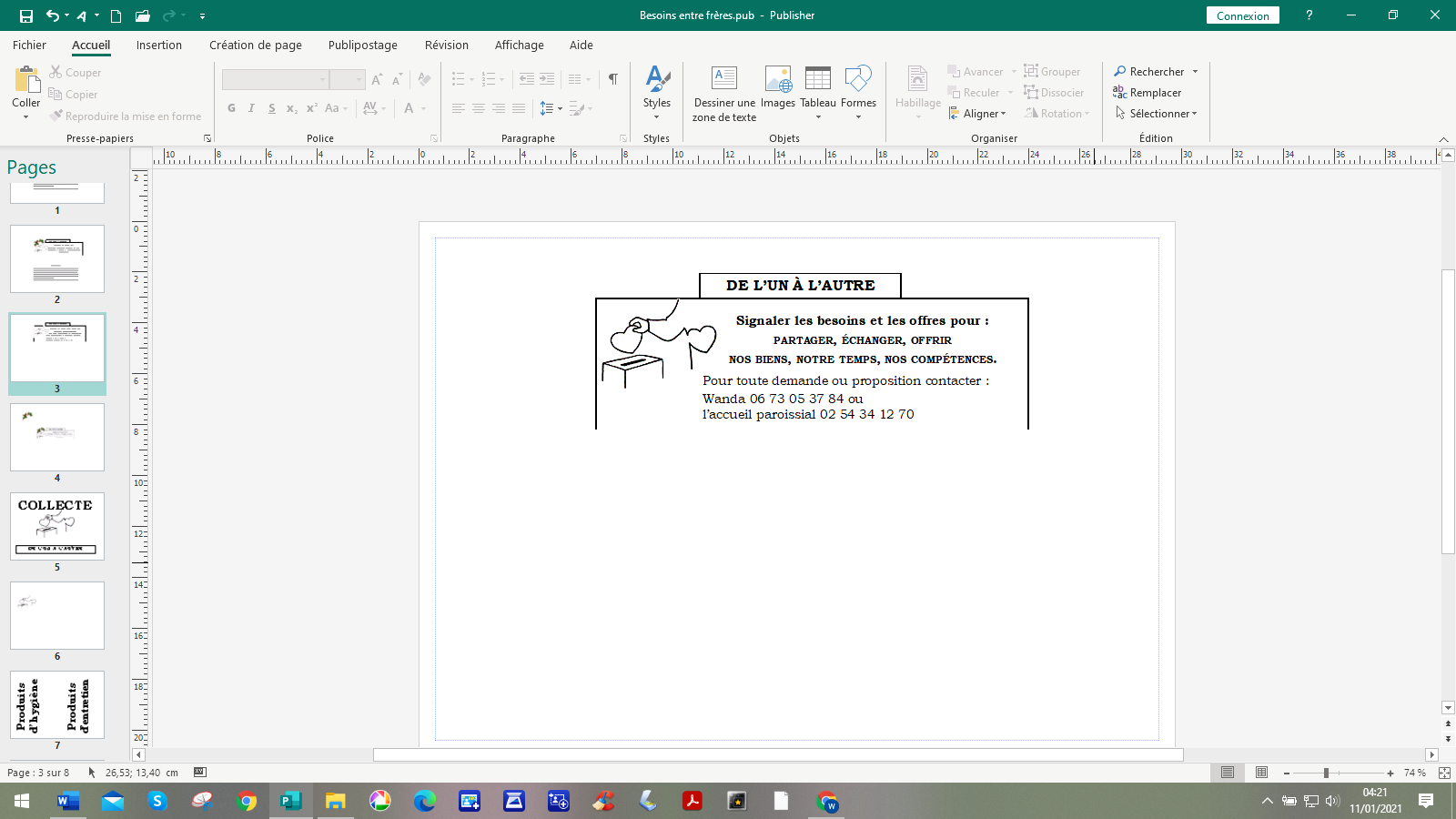 CETTE SEMAINE NOUS AVONS BESOIN DE :Une télévisionUne bouilloire électriqueUn four à micro-ondesUn miroir- CREMES HYDRATANTES pour le corps-LESSIVE en poudre ou liquide, certaines familles n’ont pas de machine à laver (donc pas de capsules).-PAPIER TOILETTE-Produits de ménage : vaisselle, vitres, sols -PRODUITS D’HYGIENE (douche, shampoing, dentifrice)- Des rasoirs jetables-Couches bébé, lingettesVous pouvez déposer vos dons à l’accueil tout l’été entre 10h et 12hOu bien appeler pour convenir d’un jour et d’un lieu au 0673053784